LISTA DE ÚTILES ESCOLARES 2º BÁSICO 2020LENGUAJE YCOMUNICACIÓNLENGUAJE YCOMUNICACIÓN2 cuadernos college caligrafía horizontal 100 hojas con forro rojo.1 carpeta roja con acoclip.1 cuaderno caligrafix horizontal 2º básico.2 cuadernos college caligrafía horizontal 100 hojas con forro rojo.1 carpeta roja con acoclip.1 cuaderno caligrafix horizontal 2º básico.EDUCACIÓNMATEMÁTICAEDUCACIÓNMATEMÁTICA2 cuaderno college matemática cuadro grande, 100 hojas con forro azul.1 carpeta azul con acoclip1 regla de 20 cms para el estuche1 huincha de medir de un metro.2 cuaderno college matemática cuadro grande, 100 hojas con forro azul.1 carpeta azul con acoclip1 regla de 20 cms para el estuche1 huincha de medir de un metro.cIENCIAS nATURALEScIENCIAS nATURALES1 cuaderno college matemática cuadro grande, 100 hojas con forro verde. 1 carpeta verde con acoclip.1 cuaderno college matemática cuadro grande, 100 hojas con forro verde. 1 carpeta verde con acoclip.hISTORIAhISTORIA1 cuaderno tipo college cuadro grande 100 hojas con forro blanco.1 carpeta blanca con acoclip. 1 cuaderno tipo college cuadro grande 100 hojas con forro blanco.1 carpeta blanca con acoclip. INGLÉSINGLÉS1 cuaderno tipo college cuadro grande 100 hojas con forro naranjo.1 cuaderno tipo college cuadro grande 100 hojas con forro naranjo.artes visualesartes visualesLos materiales serán pedidos para cada una de las clases según corresponda.Todos los materiales deben venir marcados y transportarlos en una caja plástica contenedora con bisagra y manilla.Los materiales serán pedidos para cada una de las clases según corresponda.Todos los materiales deben venir marcados y transportarlos en una caja plástica contenedora con bisagra y manilla.TecnologiaTecnologiaLos materiales serán pedidos para cada una de las clases según corresponda.Los materiales serán pedidos para cada una de las clases según corresponda.músicamúsica1 Metalófono diatónico de 12 a 15 notas (preferentemente sin teclas de colores).El instrumento musical es obligatorio.1 cuaderno tipo college cuadriculado 100 hojas con forro celeste.1 carpeta celeste con acoclip.1 Metalófono diatónico de 12 a 15 notas (preferentemente sin teclas de colores).El instrumento musical es obligatorio.1 cuaderno tipo college cuadriculado 100 hojas con forro celeste.1 carpeta celeste con acoclip.RELIGIÓNRELIGIÓN1 carpeta de color amarillo con acoclip.1 carpeta de color amarillo con acoclip.EDUCACIÓN FÍSICAEDUCACIÓN FÍSICABuzo del colegioPolera grisImplementación de short y calza institucionalZapatillas deportivas (NO URBANAS)1 polera de cambio adentro de una bolsa de género de 30x301 botella plástica para el agua.1 toalla de mano.1 peineta, colonia y desodorante.Buzo del colegioPolera grisImplementación de short y calza institucionalZapatillas deportivas (NO URBANAS)1 polera de cambio adentro de una bolsa de género de 30x301 botella plástica para el agua.1 toalla de mano.1 peineta, colonia y desodorante.Estuche con:2 lápices dúo grafito y rojo.2 gomasLápices de coloresSacapuntas con recipiente1 adhesivo en barra1 tijera (Si su hijo/a es zurdo, debe ser tijera para zurdo)2 destacadores de diferentes colores.Todos los materiales del estuche deben venir marcados y se debe revisar diariamente para reponer.2 lápices dúo grafito y rojo.2 gomasLápices de coloresSacapuntas con recipiente1 adhesivo en barra1 tijera (Si su hijo/a es zurdo, debe ser tijera para zurdo)2 destacadores de diferentes colores.Todos los materiales del estuche deben venir marcados y se debe revisar diariamente para reponer.Materiales para la salaMateriales para la sala4 cajas de lápices grafito2 lápices dúo (mitad lápiz mina y mitad lápiz rojo) 6 gomas de borrar5 pegamentos en barra1 cola fría grande3 plumones de pizarra (negro, azul y rojo)3 cintas de embalaje transparente2 masking tape2 pliegos de papel kraft (doblados)1 caja de tempera de 12 colores2 pinceles planos (grueso y delgado)3 caja de lápices de colores (palo) 2 blocks de dibujo 99 tamaño 1/82 sobres grandes de cartulina de colores4 sobre chico de papel lustre1 aguja de lana plástica.4 cajas de plasticinas.1 caja organizadora de plástico (6 litros con manilla) y marcada con su nombre.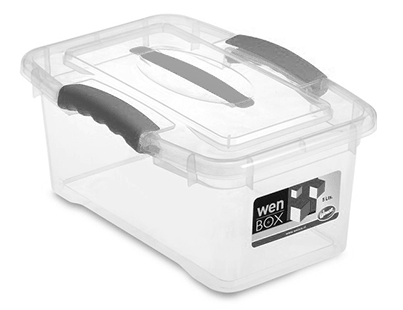 Material Voluntario1 toalla de papel absorbente. 4 rollos de papel higiénico.1 desinfectante aerosol (Lisoform)3 toallas húmedas desinfectante.1 resma de hojas tamaño carta4 cajas de lápices grafito2 lápices dúo (mitad lápiz mina y mitad lápiz rojo) 6 gomas de borrar5 pegamentos en barra1 cola fría grande3 plumones de pizarra (negro, azul y rojo)3 cintas de embalaje transparente2 masking tape2 pliegos de papel kraft (doblados)1 caja de tempera de 12 colores2 pinceles planos (grueso y delgado)3 caja de lápices de colores (palo) 2 blocks de dibujo 99 tamaño 1/82 sobres grandes de cartulina de colores4 sobre chico de papel lustre1 aguja de lana plástica.4 cajas de plasticinas.1 caja organizadora de plástico (6 litros con manilla) y marcada con su nombre.Material Voluntario1 toalla de papel absorbente. 4 rollos de papel higiénico.1 desinfectante aerosol (Lisoform)3 toallas húmedas desinfectante.1 resma de hojas tamaño carta